Dick Hannah Style GuideGlobal specsAll DH sites are 1000px wide; this was determined by their main user based screen resolution size of 1280x800px and 1024x768px.Color schemesThese are 4 color schemes used. The differences between the five are in the main navigation and all call-to-action buttons. The following schemes and sites per scheme are:FontsThe font family used for all DH sites is:Arial, Helvetica, sans-serifSizes and colorsThe following are font sizes, colors, and headers are used throughout all DH sites:Body (default) =  normal 14pxColor: #333333H1 = bold 30pxColor: #333333H2 = bold 24pxColor: #333333H3 = bold 18pxColor: #333333Main navigationDropdown menusAll main navigation menus are styled according to the scheme. Access to content inside these menus should complement the section title that’s being used: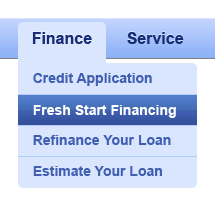 Sub-navigationAll sub-navigations should mirror main navigation dropdowns. This is done so that users can jump around to other contexts within that main navigation item. All content pages will use a two column layout with the sub-navigation towards the top of the left column, see example below: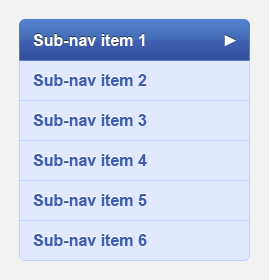 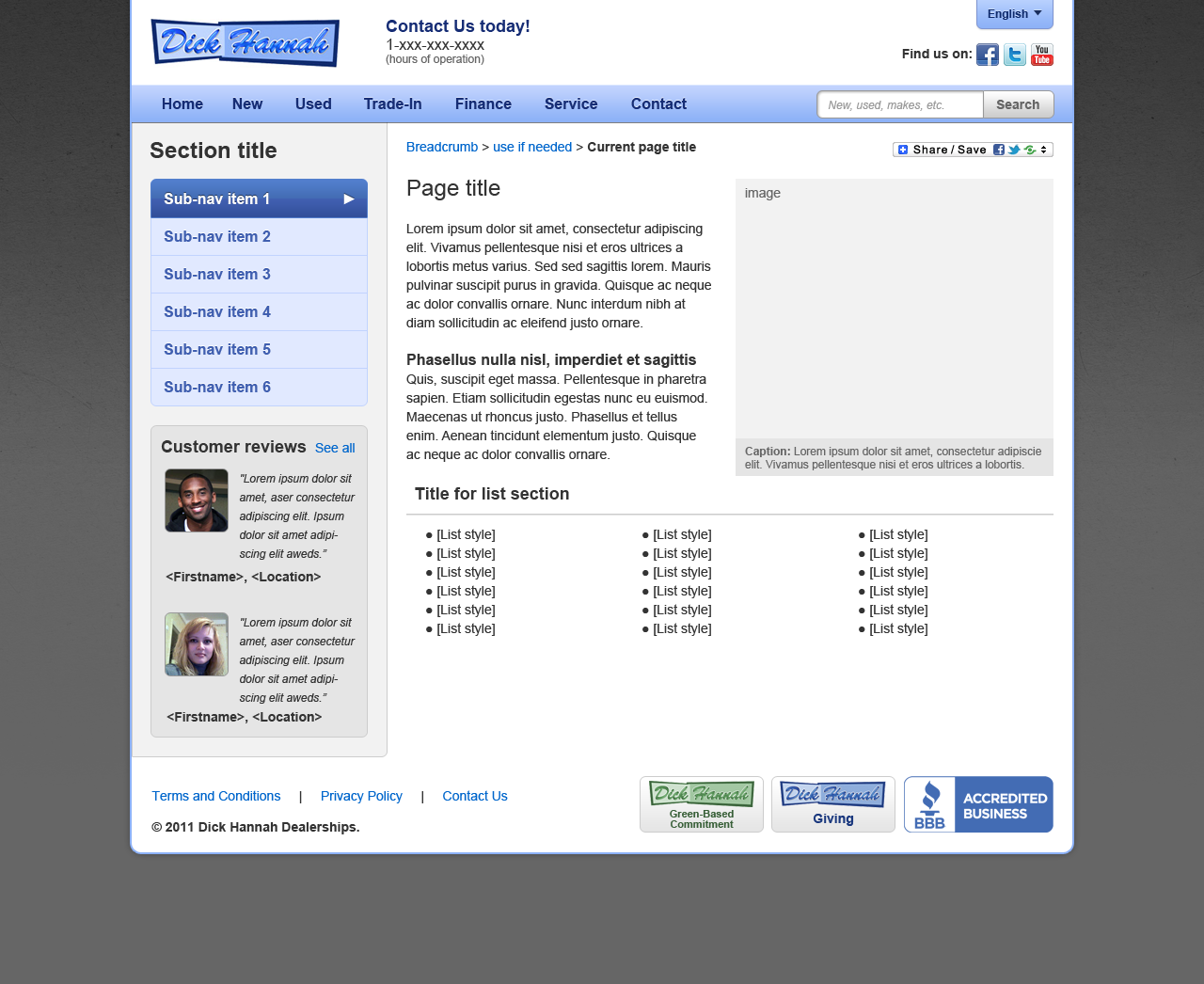 Content boxesInformation boxesThere are three types of information boxes. These are used for sequences found on the homepage. They’re specifically used to display more than one grouping of information: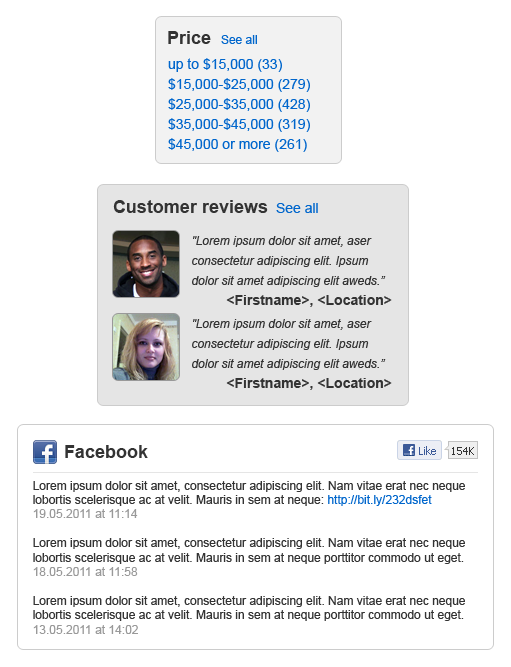 Attention boxesThese boxes are used to draw attention to elements on the page. The backgrounds to these boxes have a light blue (#e1e9ff) with a lightly darker light blue (#c1d3fe) border. A few examples are: 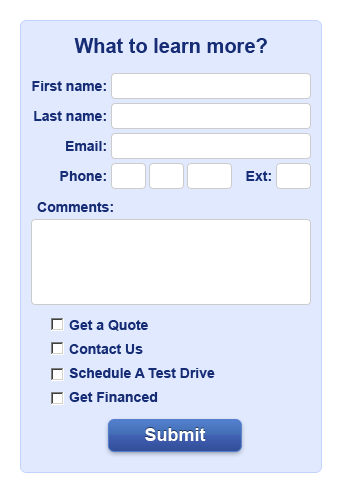 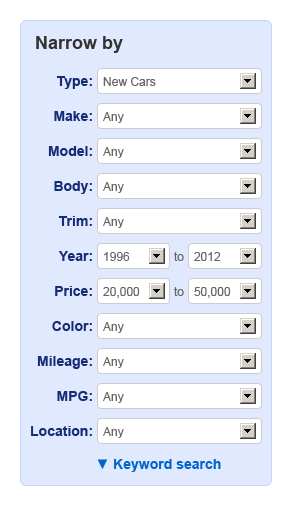 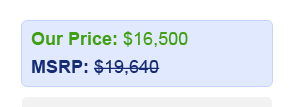 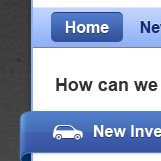 Light blue/blue used for:Main DHHondaHyundaiSubaruVW (Portland)VW (Vancouver)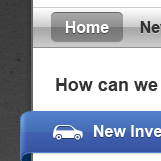 Chrome/Blue used for:AcuraChryslerRamScion (current site is different)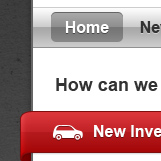 Chrome/red used for:KiaToyotaNissanDodge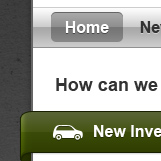 Chrome/green used for:Jeep